BeszámolóAz NTP-SPEC-21-0090 „A speciális fejlesztést célzó programok támogatása” pályázati kategória keretén belül a „Színnel, lélekkel…” projekt során a Tehetségígéretes gyermekeink a Nyírség Táncegyüttes bemutatóján és zenés foglalkozásán vehettek részt.A gazdagító program keretén belül Krajnyák Helga és Bíró Gréta Dorina a táncegyüttes két tagja tartott népviseleti ruhában táncbemutatót a magyar bődi, szatmári és somogyi néptáncokból. Gyermekeink a zenés-táncos foglalkozás során megismerhették a magyar népzene, néptánc, népi gyermekjátékok alapjait, melynek fokozásához 3 zenei alapot, (A pozsonyi sétatéren; Hogy a csibe; Pálmácska) biztosítottak előadóink.A foglalkozás által arra törekedtünk, hogy a tehetségígéretes gyermekeink elsajátítsák és megismerjék a népi táncot, a táncos lépéseket, valamint átérezzék ezek szépségét, hangulatát.Kelt: 2022.02.25.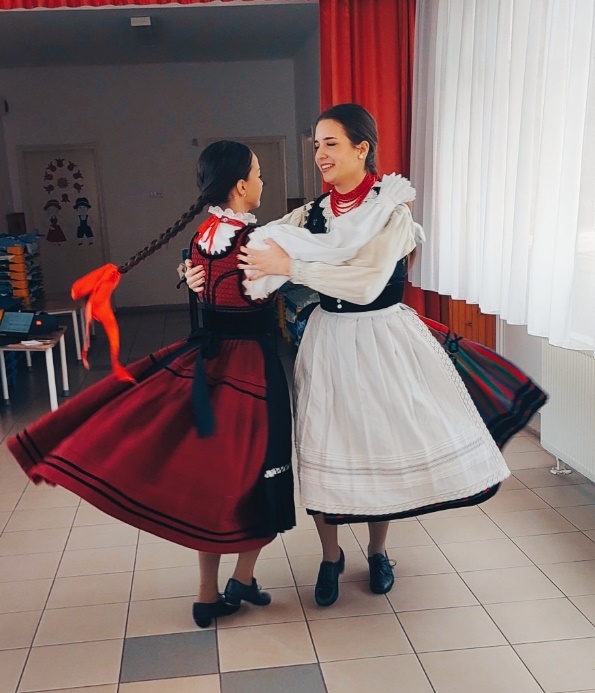 